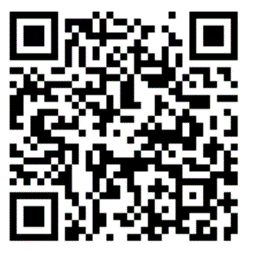   PAROCHIE ONZE-LIEVE-VROUW VAN SION                      PAROCHIEKERN MAASLAND: H. MARIA MAGDALENA   Het parochiesecretariaat is bereikbaar op   Dinsdag- en woensdagmorgen van 09.15 uur - 12.15 uur  Telefoon: 010 - 5912055   E-mailadres:       maasland@onzelievevrouwvansion.nl   Web-site SION:  www.onzelievevrouwvansion.nl en/of                                www.kerkentemaasland.nl   Banknr.NL63RABO0340400439 t.n.v.  R.K. Parochie O.L.V. van Sion   Overbrengen van het Heilig Brood: God zegen dit brood (M844) Onze Vader Korsakov (zingen) Communielied: Gij zelf zijt Heer het levend brood  Refrein: Gij zelf zijt, Heer, het levend Brood, gebroken voor ons heil.              De band die ons tezamen houdt, Gij die verrezen zijt.Die nacht dat Hij verraden werd, brak Hij het brood en zei:Eet allen van dit brood, het is mijn Lichaam voor uw heil. RefreinIk ben het Brood dat leven geeft, aan wie in Mij gelooft;Ik doe hem opstaan uit de dood wanneer Ik wederkeer.  RefreinWij delen thans hetzelfde Brood tot opbouw van de kerk.’t Geloof dat ons tot eenheid brengt in de verrezen Heer.  RefreinCommuniedankgebed  Gezegend zijt Gij, verborgen God, die ons in leven houdt door uw woord en het Brood uit de hemel, het lichaam van uw Zoon, dat wij ontvangen hebben, ons gegeven tot redding van de wereld.A	Uw brood schenkt ons leven in overvloed.Gezegend zijt Gij die uw volk hebt geleid door de woestijn.Gij hebt de zee begaanbaar gemaakt en water uit de rots doen stromen. Zo hebt Gij uw volk in leven gehouden en gevoerd naar het beloofde land, een land van melk en honing. Met een dankbaar hart prijzen wij U.A	Uw brood schenkt ons leven in overvloed.Gezegend zijt Gij die ons hebt geroepen uit de duisternis van het kwaad en gevoerd hebt door het waterbad van de doop. Zo hebt Gij ons een nieuw hart gegeven en ons herboren doen worden uit water en geest om de weg te gaan van Jezus, uw knecht.A	Uw brood schenkt ons leven in overvloed.Gezegend zijt Gij omwille van uw Zoon die ons gezegd heeft, dat ieder die drinkt van het water dat Hij geeft, geen dorst meer zal krijgen; wiens spijs het is de wil te doen van U door wie Hij gezonden is. Zo is Hij onze bron tot leven en redt Hij de wereld, Jezus Christus, die met U leeft in eeuwigheid. Amen.	Gehoorzame liefde die redtNiet van het boord alleen leeft de mens, maar van elk woord dat komt uit de mond van God. Matteüs 4, 41e zondag van de veertigdagentijd – 26 februari 2023 Woord- en Communieviering  Voorganger: Diaken H. Berbée     m.m.v. St. Caecilia EERSTE LEZING 		Genesis 2, 7-9; 3,1-7 Uit het boek GenesisIn het begin boetseerde God de Heer de mens uit stof, van de aarde genomen,   en Hij blies hem de levensadem in de neus: zo werd de mens een levend wezen. Daarna legde God de Heer een tuin aan in Eden, ergens in het oosten, en daarin plaatste Hij de mens die Hij geboetseerd had. God de Heer liet uit de grond allerlei bomen opschieten, aanlokkelijk om te zien en heerlijk om van te eten; daarbij was ook de boom van het leven midden in de tuin en de boom van de kennis van goed en kwaad. Van alle dieren, die God de Heer gemaakt had, was er geen zo sluw als de slang. Ze zei tot de vrouw „Heeft God werkelijk gezegd dat ge van geen enkele boom in de tuin moogt eten?" De vrouw zei tot de slang „Wij mogen wel eten van de vruchten van de bomen in de tuin. God heeft alleen gezegd: Van de vruchten van de boom die midden in de tuin staat, moogt ge niet eten; ge moogt ze zelfs niet aanraken; anders zult gij sterven." Maar de slang zei tot de vrouw: „Gij zult helemaal niet sterven. God weet dat uw ogen open zullen gaan als ge eet van die boom, en dat ge dan gelijk zult worden aan God door de kennis van goed en kwaad." Toen zag de vrouw dat het goed eten was van die boom, en dat hij een lust was voor het oog, en hoe aantrekkelijk het was er inzicht door te krijgen. Zij plukte dus een vrucht en zij at ervan; zij gaf er ook van aan haar man, die bij haar stond, en ook hij at ervan. Nu gingen hun beiden de ogen open en zij ontdekten dat zij naakt waren. Daarom hechtten ze vijgenbladen aaneen en maakten daar lendenschorten van.Woord van de Heer. –Wij danken God.Tussenzang: Ps. 51 God herschep mijn hart   TWEEDE LEZING 	Romeinen 5,12-19Uit de brief van de apostel Paulus aan de RomeinenBroeders en zusters, door één mens is de zonde in de wereld gekomen en met de zonde de dood; en zo is de dood over alle mensen gekomen, aangezien allen gezondigd hebben. Er was immers reeds zonde in de wereld, vóór de wet er was. Maar de zonde wordt niet aangerekend, waar geen wet is. Toch heeft de dood als koning geheerst in de tijd van Adam tot Mozes, dus ook over hen die zich niet op de wijze van Adam schuldig hadden gemaakt aan de overtreding van een gebod. Adam nu is het beeld van Hem die komen moest. Maar de genade van God Iaat zich niet afmeten naar de misstap van Adam. De fout van één mens bracht allen de dood, maar God schonk allen rijke vergoeding door de grote gave van zijn genade: de ene mens Jezus Christus. Zijn gave is sterker dan die ene zonde. De rechtspraak die volgde op de ene misstap liep uit op een veroordeling, maar de gratie die na zoveel overtredingen verleend werd, betekende volledige kwijtschelding. Door toedoen van één mens begon de dood te heersen, als gevolg van de val van die mens. Zoveel heerlijker zullen zij die de overvloed der genade en de gave der gerechtigheid ontvangen, leven en heersen, dank zij de ene mens Jezus Christus. Dit betekent: één fout leidde tot veroordeling van allen, maar één goede daad leidde tot vrijspraak en leven voor allen. En zoals door de ongehoorzaamheid van één mens allen zondaars werden, zo zullen door de gehoorzaamheid van Eén allen worden gerechtvaardigd.	Woord van de Heer. –Wij danken God.Tussenzang:  Schriftlied (GvL 593) EVANGELIELEZING   		Matteüs 4, 1-11 Lezing uit het heilig evangelie volgens MatteüsIn die tijd werd Jezus door de Geest naar de woestijn gevoerd om door de duivel op de proef gesteld te worden. Nadat Hij veertig dagen en veertig nachten had gevast, kreeg Hij honger. Nu trad de verleider op Hem toe en sprak: „Als Gij de Zoon van God zijt, beveel dan dat deze stenen hier in brood veranderen." Hij gaf ten antwoord: „Er staat geschreven: Niet van brood alleen leeft de mens, maar van elk woord dat komt uit de mond van God." Vervolgens nam de duivel Hem mee naar de heilige stad, plaatste Hem op de bovenbouw van een tempelpoort en sprak tot Hem: „Als Gij de Zoon van God zijt, werp U dan naar beneden, want er staat geschreven: Aan zijn engelen zal Hij omtrent U een bevel geven, dat zij U op de handen nemen, opdat Ge uw voet niet zult stoten aan een steen." Jezus zei tot hem: „Er staat ook geschreven: Gij zult de Heer uw God niet op de proef stellen." Ten slotte nam de duivel Hem mee naar een heel hoge berg, vanwaar hij Hem alle koninkrijken der wereld toonde in hun heerlijkheid. En hij zei: „Dat alles zal ik U geven, als Gij in aanbidding voor mij neervalt." Toen zei Jezus hem: „Weg, satan; er staat geschreven: De Heer uw God zult gij aanbidden en Hem alleen dienen.” Nu liet de duivel Hem met rust en er kwamen engelen om Hem te dienen.Woord van de Heer. –Wij danken God. Evangelieacclamatie Prijs de Heer, mijn ziel, en prijs zijn heil’ge naam Prijs de Heer, mijn ziel, die mij het leven geeft.Acclamatie:  Wees ons nabij, o Heer, wanneer wij roepen. Hoor ons gebed, Hoor ons gebed, Heer, ontferm U.Collecte en Lied:  Behoed mij, o God Behoed mij, o God, ik vertrouw op u; u wijst mij de weg ten leven. Bij u is vreugde, blijvende vreugde.Bijlage bij week 9 – 2023Slotlied: “God roept de mens op weg te gaan.” (1,2,3,5,6)God roept de mens op weg te gaan,zijn leven is een reis:`Verlaat wat gij bezit en ganaar “t land dat ik u wijs”.Het volk van God was veertig jaar- een mensenleven lang -op weg naar het beloofde land,het land van Kanaän.“De mens leeft niet van brood alleen”zo hebben zij geleerd,en “niet beproeven zult gij Hemdie het heelal beheert”.Vereren moet gij slechts de Naamdes Heren, Hij die isde wolk die voor uit zal gaan,licht in de duisternis.Eer aan de Vader en de Zoonen aan de heilige Geest,God, die al voor de eerste mensbelofte zijt geweest.Intenties en mededelingenWEEK 9-2023  INTENTIES  26 februari Aad Ham In liefdevolle herinnering aan Plonie van Noordt- van Mil In dankbare herinnering aan Ton Hersbach en om zegen over zijn gezinIn dankbare herinnering aan Jan AmmerlaanIn liefdevolle herinnering aan Ton Valk Vastenwandelingen, starttijd 9.00 uur Vooraf:      Alles wacht op U (M862)   619Openingslied: Hoort hoe God met mensen omgaat coupl. 1-2-3-12-13Kruisteken, begroeting en inleiding; 214Kyrielitanie / Schuldbelijdenis / Gebed om vergeving:Glorialied of Loflied: GebedEerste lezing Ps.51Antwoordpsalm of Lied: God, herschep mijn hartTweede lezing593Tussenzang of Halleluja: Schriftlied Evangelielezing: Acclamatie:  Prijs de Heer mijn ziel  Overweging Geloofsbelijdenis:  gesprokenVoorbede en intenties: Wees ons nabij, o Heer, wanneer wij roepen Inleiding tot de communie Vredeswens:   Overbrengen van het Heilig Brood:  God, zegen dit brood (M844) Onze Vader:  Korsakov (zingen) Uitnodiging tot de communie: Communielied:  Gij zelf zijt, Heer (M846) Communiedankgebed Collecte en Lied:  Behoed mij, o God  MededelingenZending en Zegen  597Slotlied: God roept de mens op weg te gaan, coupl. 1-2-3-5-6 Zondag26 feb.        9.15 uur Woord- en Communieviering m.m.v. St. Caecilia Voorganger: Pastor H. Berbée  Dinsdag28 feb.   9.30 uur Woord-en Gebedsviering  Voorganger parochianenVrijdag 3 mrt.    20.00 uur Klaverjassen Sport en Spel Zaterdag4 mrt. 13-16.00 uur Open KerkZondag 5 mrt.    9:15 uur Eucharistieviering met samenzang Voorgangers: Mgr. v.d. Hende/ Diaken M. KerklaanDagDatumVertrek uitTerug in Wie wandelt meeMaandag27 feb.SchipluidenHet BakenErika DibbetsDinsdag28 feb.MaaslandOude KerkNannyWoensdag1 mrt.Den HoornDonderdag2 mrt.SchipluidenDe SchelpPaul MantelaersVrijdag3 mrt.MaaslandDe Link Peter van RijsZaterdag4 mrt.Den Hoorn 